       EYFS Topic Home Learning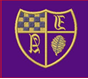 Topic: Amazing Animals    Land & SeaTopic: Amazing Animals    Land & SeaTopic: Amazing Animals    Land & SeaWe will learn about:We will learn about:Wild animalsWords we can use:Words we can use:Monkey, tiger, lion, giraffe, elephant, crocodile, Africa, India, Asia, Questions we can ask:Questions we can ask:Where do wild animals live? What is the weather like where they live? What do they eat? Activity:Activity:Watch some real wild animals living in a Zoo.  You could think of what they might say to each other and make up some silly voices, a bit like this... https://www.youtube.com/watch?v=3aAtFrWft2khttps://www.dublinzoo.ie/animals/animal-webcams/african-savanna/https://www.paigntonzoo.org.uk/explore/webcamsStories:                      https://www.youtube.com/watch?v=_GzMWFZPqw4  Monkey Puzzlehttps://www.youtube.com/watch?v=vZjsLK5vwNU  Giraffe’s can’t dancehttps://www.youtube.com/watch?v=_GzMWFZPqw4  Monkey Puzzlehttps://www.youtube.com/watch?v=vZjsLK5vwNU  Giraffe’s can’t danceThings you could do:Think of your favourite wild animal, find out about where it lives, what it eats, what are its babies called.  You could make a mask and pretend to be that animal.  Put some music on and have a disco, be like Gerald and make up your own dance and just have fun!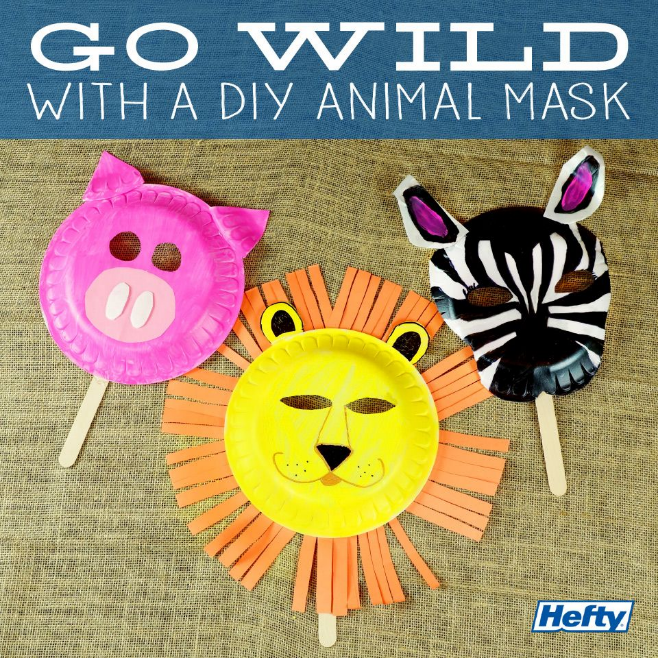 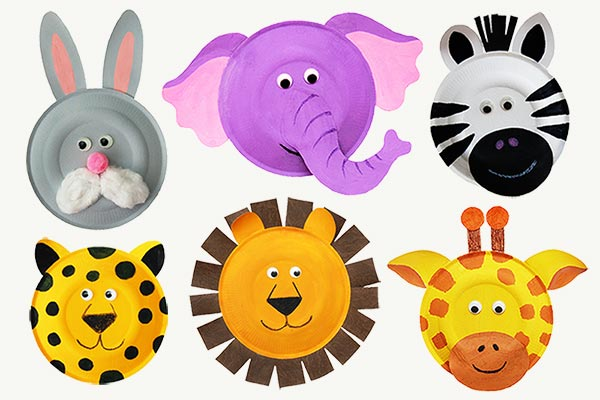 Things you could do:Think of your favourite wild animal, find out about where it lives, what it eats, what are its babies called.  You could make a mask and pretend to be that animal.  Put some music on and have a disco, be like Gerald and make up your own dance and just have fun!Things you could do:Think of your favourite wild animal, find out about where it lives, what it eats, what are its babies called.  You could make a mask and pretend to be that animal.  Put some music on and have a disco, be like Gerald and make up your own dance and just have fun!